Русский язык 1 классОднозначные и многозначные слова.Видеоурок :https://resh.edu.ru/subject/lesson/4171/main/128238/Ссылка на конспект урокаhttps://resh.edu.ru/subject/lesson/4171/conspect/128233/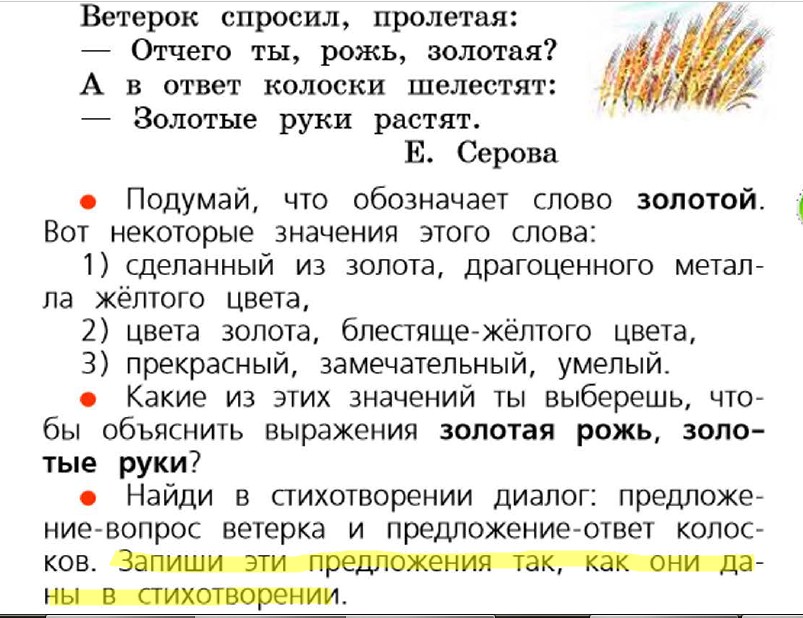 